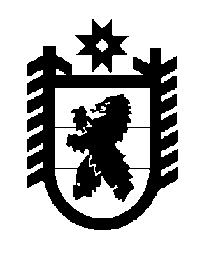 Российская Федерация Республика Карелия    ПРАВИТЕЛЬСТВО РЕСПУБЛИКИ КАРЕЛИЯРАСПОРЯЖЕНИЕот 1 сентября 2016 года № 686р-Пг. Петрозаводск В целях реализации Региональной адресной программы по переселению граждан из аварийного жилищного фонда на 2014 – 2017 годы, утвержденной постановлением Правительства Республики Карелия от   23 апреля 2014 года № 129-П, в соответствии с частью 11 статьи 154 Федерального закона от                   22 августа  2004 года № 122-ФЗ «О внесении изменений в законодательные акты Российской Федерации и признании утратившими силу некоторых законодательных актов Российской Федерации в связи с принятием федеральных законов «О внесении изменений и дополнений в Федеральный закон «Об общих принципах организации законодательных (представи-тельных) и исполнительных органов государственной власти субъектов Российской Федерации» и «Об общих принципах организации местного самоуправления в Российской Федерации», учитывая решение Совета Прионежского муниципального района от 12 июля 2016 года № 11 «О приеме в муниципальную собственность Прионежского муниципального района имущества из государственной собственности Республики Карелия»:1. Утвердить перечень государственного имущества Республики Карелия, передаваемого в муниципальную собственность Прионежского муниципального района, согласно приложению к настоящему распоряжению. 2. Казенному учреждению Республики Карелия «Управление капитального строительства Республики Карелия» совместно с администрацией Прионежского муниципального района обеспечить подписание передаточного акта и представить его на утверждение в Государственный комитет Республики Карелия по управлению государственным имуществом и организации закупок.3. Право муниципальной собственности на передаваемое имущество возникает с момента утверждения передаточного акта.             Глава Республики Карелия                                                                  А.П. Худилайнен   Приложение к распоряжениюПравительства Республики Карелияот 1 сентября 2016 года № 686р-ППЕРЕЧЕНЬ государственного имущества Республики Карелия, передаваемого в муниципальную собственность Прионежского муниципального района____________№п/пНаименованиеимуществаАдресместонахождения имуществаИндивидуализирующие характеристики имущества1.Жилое помещениеПрионежский район, с. Деревянное,ул. Ветеранов, д. 17, кв. 19593/10000 доли в квартире общей площадью 28,7 кв. м2.Жилое помещениеПрионежский район, с. Деревянное,ул. Ветеранов, д. 17, кв. 29593/10000 доли в квартире общей площадью 29,9 кв. м3.Жилое помещениеПрионежский район, с. Деревянное,ул. Ветеранов, д. 17, кв. 39593/10000 доли в квартире общей площадью 49,7 кв. м4.Жилое помещениеПрионежский район, с. Деревянное,ул. Ветеранов, д. 17, кв. 49593/10000 доли в квартире общей площадью 37,0 кв. м5.Жилое помещениеПрионежский район, с. Деревянное,ул. Ветеранов, д. 17, кв. 59593/10000 доли в квартире общей площадью 28,7 кв. м6.Жилое помещениеПрионежский район, с. Деревянное,ул. Ветеранов, д. 17, кв. 69593/10000 доли в квартире общей площадью 31,4 кв. м7.Жилое помещениеПрионежский район, с. Деревянное,ул. Ветеранов, д. 17, кв. 79593/10000 доли в квартире общей площадью 51,1 кв. м